Муниципальное общеобразовательное учреждение«Средняя школа имени Ф.И.Толбухина»Ярославского муниципального района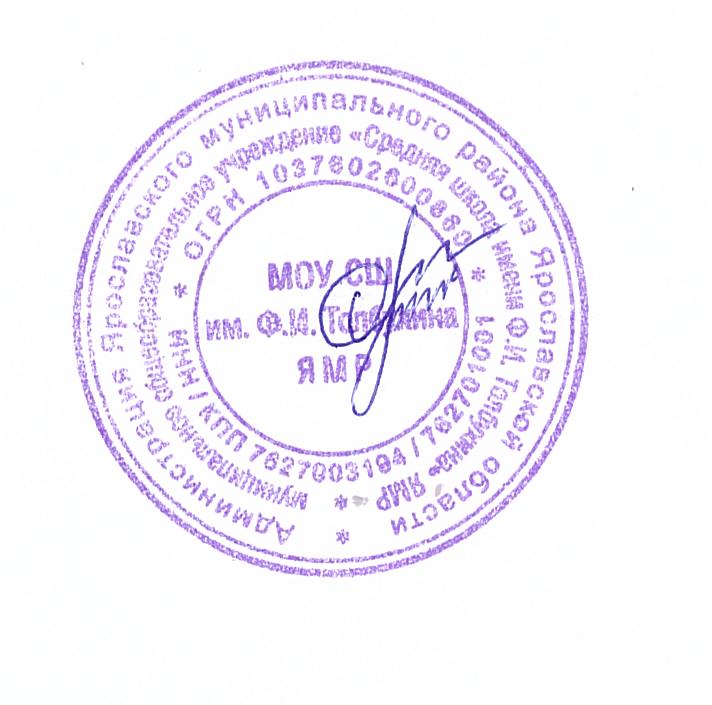 Правила приема на обучениепо образовательным программам начального общего,основного общего и среднего общего образования1. Правила  приема на обучение по образовательным программам начального общего, основного общего и среднего общего образования (далее - Правила) регламентирует правила приема  обучающихся в муниципальное общеобразовательное учреждение «Средняя школа имени Ф.И.Толбухина» Ярославского муниципального района (далее учреждение)  на обучение по образовательным программам начального общего, основного общего и среднего общего образования в организации, осуществляющие образовательную деятельность (далее соответственно - основные общеобразовательные программы).2. Прием на обучение по основным общеобразовательным программам за счет  бюджета Ярославской области проводится на общедоступной основе.3. Приём иностранных граждан и лиц без гражданства, в том числе соотечественников, проживающих за рубежом на обучение по основным общеобразовательным программам за счёт бюджета Ярославской области осуществляется в соответствии с международными договорами Российской Федерации, Федеральным законом и настоящим Правилами. 4. Правила приема на обучение по основным общеобразовательным программам должны обеспечивать прием всех граждан, которые имеют право на получение общего образования соответствующего уровня, если иное не предусмотрено Федеральным законом.5. Правила приёма в Учреждение на обучение по основным общеобразовательным программам должны обеспечивать также приём в Учреждение граждан, имеющих право на получение общего образования соответствующего уровня и проживающих на закрепленной территории.6.  Учреждение размещает на своем информационном стенде и официальном сайте в информационно-телекоммуникационной сети "Интернет" (далее - сеть Интернет) , а также в федеральной государственной информационной системе «Единый портал  государственных и муниципальных услуг (функций) (далее ЕПГУ)»  издаваемый не позднее 15 марта текущего года соответственно распорядительный акт Администрации Ярославского муниципального района о закреплении образовательных организаций за соответственно конкретными территориями муниципального района в течение 10 календарных дней с момента его издания.  7. Получение начального общего образования в Учреждении начинается по достижении детьми возраста шести лет и шести месяцев при отсутствии противопоказаний по состоянию здоровья, но не позже достижения ими возраста восьми лет. По заявлению родителей (законных представителей) детей управление образования Администрации Ярославского муниципального района, учредитель Учреждения, вправе разрешить приём детей в Учреждение на обучение по образовательным программам начального общего образования в более раннем или более позднем возрасте.8. В первоочередном порядке предоставляются места детям, указанным в абзаце втором части 6 статьи 19 Федерального закона от 27.05.1998 №76-ФЗ «О статусе военнослужащих», по месту жительства их семей.9.  В первоочередном порядке также предоставляются места по месту жительства независимо от формы собственности детям, указанным в части 6 статьи 46 Федерального закона от 7 февраля 2011 г. № 3-ФЗ "О полиции", детям сотрудников органов внутренних дел, не являющихся сотрудниками полиции, и детям, указанным в части 14 статьи 3 Федерального закона от 30 декабря 2012 г. № 283-ФЗ "О социальных гарантиях сотрудникам некоторых федеральных органов исполнительной власти и внесении изменений в законодательные акты Российской Федерации".10. Прием на обучение в Учреждение проводится на принципах равных условий приема для всех поступающих, за исключением лиц, которым в соответствии с Федеральным законом предоставлены особые права (преимущества) при приеме на обучение.11. Правом преимущественного приема в Учреждение  на обучение по основным общеобразовательным программам имеют:- дети, в Учреждении с которыми обучаются его полнородные и неполнородные брат и (или) сестра.-Ребенок, в том числе усыновленный (удочеренный) или находящийся под опекой или попечительством в семье, включая приемную семью либо в случаях, предусмотренных законами субъектов Российской Федерации, патронатную семью, в которой обучаются его брат и (или) сестра (полнородные и неполнородные, усыновленные (удочеренные), дети, опекунами (попечителями) которых являются родители (законные представители) этого ребенка, или дети, родителями (законными представителями) которых являются опекуны (попечители) этого ребенка, за исключением случаев, предусмотренных частями 5 и 6 статьи 67 Федерального закона от 29 декабря 2012 года N 273-ФЗ "Об образовании в Российской Федерации". 12. Дети с ограниченными возможностями здоровья принимаются на обучение по адаптированной образовательной программе начального общего, основного общего и среднего общего образования (далее - адаптированная образовательная программа) только с согласия их родителей (законных представителей) и на основании рекомендаций психолого-медико-педагогической комиссии.Поступающие с ограниченными возможностями здоровья, достигшие возраста восемнадцати лет, принимаются на обучение по адаптированной образовательной программе только с согласия самих поступающих.13. Прием в общеобразовательную организацию осуществляется в течение всего учебного года при наличии свободных мест.14. В приеме в Учреждение  может быть отказано только по причине отсутствия в ней свободных мест, за исключением случаев, предусмотренных частями 5 и 6 статьи 67 и статьей 88 Федерального закона. В случае отсутствия мест в Учреждении  родители (законные представители) ребенка для решения вопроса о его устройстве в другую общеобразовательную организацию обращаются непосредственно в управление образования Администрации ЯМР. 15.  Учреждение с целью проведения организованного приема детей в первый класс размещают на своих информационном стенде и официальном сайте в сети Интернет, а также в федеральной государственной информационной системе «Единый портал государственных и муниципальных услуг (функций) »(далее ЕПГУ) информацию:- о количестве мест в первых классах не позднее 10 календарных дней с момента издания распорядительного акта, указанного в пункте 6 Порядка;- о наличии свободных мест в первых классах для приема детей, не проживающих на закрепленной территории, не позднее 5 июля текущего года.16. Прием заявлений о приеме на обучение в первый класс для детей, указанных в пунктах 8,9, 11 Порядка, а также проживающих на закрепленной территории, начинается 31 марта текущего года и завершается 30 июня текущего года.-Управление образования Администрации ЯМР, вправе предусмотреть возможность проактивного направления гражданам информации о возможности получения услуги по подаче заявления о приеме на обучение в личном кабинете ЕПГУ на основании данных, содержащихся в региональных государственных информационных системах субъектов Российской Федерации, созданных органами государственной власти субъектов Российской Федерации.-Директор  Учреждения издает распорядительный акт о приеме на обучение детей, указанных в абзаце первом настоящего пункта, в течение 3 рабочих дней после завершения приема заявлений о приеме на обучение в первый класс.-Для детей, не проживающих на закрепленной территории, прием заявлений о приеме на обучение в первый класс начинается 6 июля текущего года до момента заполнения свободных мест, но не позднее 5 сентября текущего года.- При завершении приёма в первый класс всех детей, указанных в пунктах 8, 9, 11 Правил, а также проживающих на закрепленной территории, Учреждение осуществляет приём детей, не проживающих на закрепленной территории, ранее 6 июля текущего года.17.  Осуществлять прием граждан в МОУ СШ им. Ф.И.Толбухина ЯМР для получения среднего общего образования в классах универсального профиля без проведения индивидуального отбора.18.  При приёме на обучение Учреждение обязано ознакомить поступающего и (или) его родителей (законных представителей) с:- уставом Учреждения,- лицензией на осуществление образовательной деятельности,- свидетельством о государственной аккредитации,- общеобразовательными программами,- другими документами, регламентирующими организацию и осуществление образовательной деятельности, правами и обязанностями обучающихся.19. Приём на обучение по основным общеобразовательным программам осуществляется по личному заявлению родителя (законного представителя) ребёнка или поступающего, реализующего право, предусмотренное пунктом 1 части 1 статьи 34 Федерального закона.20. При приеме на обучение по имеющим государственную аккредитацию образовательным программам начального общего и основного общего образования выбор языка образования, изучаемых родного языка из числа языков народов Российской Федерации, в том числе русского языка как родного языка, государственных языков республик Российской Федерации осуществляется по заявлению родителей (законных представителей) детей.21. Прием на обучение по основным общеобразовательным программам осуществляется по личному заявлению родителя (законного представителя) ребенка или поступающего, реализующего право, предусмотренное пунктом 1 части 1 статьи 34 Федерального закона.22. Заявление о приеме на обучение и документы для приема на обучение, указанные в пункте 26 Порядка, подаются одним из следующих способов: -в электронной форме посредством ЕПГУ;- с использованием функционала (сервисов) региональных государственных информационных систем субъектов Российской Федерации, созданных органами государственной власти субъектов Российской Федерации (при наличии), интегрированных с ЕПГУ; -через операторов почтовой связи общего пользования заказным письмом с уведомлением о вручении;- лично в Учреждение.     Учреждение осуществляет проверку достоверности сведений, указанных в заявлении о приеме на обучение, и соответствия действительности поданных электронных образов документов.  При проведении указанной проверки Учреждение  вправе обращаться к соответствующим государственным информационным системам, в государственные  (муниципальные) органы и организации.     Информация о результатах рассмотрения заявления о приеме на обучение направляется на указанный в заявлении о приеме на обучение адрес (почтовый и (или) электронный) и в личный кабинет ЕПГУ ( при условии завершения прохождения процедуры регистрации в единой системе идентификации и аутентификации при предоставлении согласия родителям (ями) (законным (ыми) представителем (ями) ребёнка или поступающим).  23. В заявлении о приеме на обучение родителем (законным представителем) ребенка или поступающим, реализующим право, предусмотренное пунктом 1 части 1 статьи 34 Федерального закона, указываются следующие сведения:-фамилия, имя, отчество (при наличии) ребенка или поступающего;-дата рождения ребенка или поступающего;-адрес места жительства и (или) адрес места пребывания ребенка или поступающего;-фамилия, имя, отчество (при наличии) родителя(ей) (законного(ых) представителя(ей) ребенка;-адрес места жительства и (или) адрес места пребывания родителя(ей) (законного(ых) представителя(ей) ребенка;-адрес(а) электронной почты, номер(а) телефона(ов) (при наличии) родителя(ей) (законного(ых) представителя(ей) ребенка или поступающего;-о наличии права внеочередного, первоочередного или преимущественного приема;-о потребности ребенка или поступающего в обучении по адаптированной образовательной программе и (или) в создании специальных условий для организации обучения и воспитания обучающегося с ограниченными возможностями здоровья в соответствии с заключением психолого-медико-педагогической комиссии (при наличии) или инвалида (ребенка-инвалида) в соответствии с индивидуальной программой реабилитации;-согласие родителя(ей) (законного(ых) представителя(ей) ребенка на обучение ребенка по адаптированной образовательной программе (в случае необходимости обучения ребенка по адаптированной образовательной программе);-согласие поступающего, достигшего возраста восемнадцати лет, на обучение по адаптированной образовательной программе (в случае необходимости обучения указанного поступающего по адаптированной образовательной программе);-язык образования (в случае получения образования на родном языке из числа языков народов Российской Федерации или на иностранном языке);-родной язык из числа языков народов Российской Федерации (в случае реализации права на изучение родного языка из числа языков народов Российской Федерации, в том числе русского языка как родного языка);-государственный язык республики Российской Федерации (в случае предоставления общеобразовательной организацией возможности изучения государственного языка республики Российской Федерации); -факт ознакомления родителя(ей) (законного(ых) представителя(ей) ребенка или поступающего с уставом, с лицензией на осуществление образовательной деятельности, со свидетельством о государственной аккредитации, с общеобразовательными программами и другими документами, регламентирующими организацию и осуществление образовательной деятельности, права и обязанности обучающихся;-согласие родителя(ей) (законного(ых) представителя(ей) ребенка или поступающего на обработку персональных данных.24. Образец заявления о приеме на обучение размещается Учреждением  на своем информационном стенде и официальном сайте в сети Интернет.25. Для приема родитель(и) (законный(ые) представитель(и) ребенка или поступающий представляют следующие документы:-копию документа, удостоверяющего личность родителя (законного представителя) ребенка или поступающего;-копию свидетельства о рождении ребенка или документа, подтверждающего родство заявителя;-копию документа, подтверждающего установление опеки или попечительства (при необходимости);-копию документа о регистрации ребенка или поступающего по месту жительства или по месту пребывания на закрепленной территории или справку о приеме документов для оформления регистрации по месту жительства (в случае приема на обучение ребенка или поступающего, проживающего на закрепленной территории, или в случае использования права преимущественного приема на обучение по образовательным программам начального общего образования);-справку с места работы родителя(ей) (законного(ых) представителя(ей) ребенка (при наличии права внеочередного или первоочередного приема на обучение);-копию заключения психолого-медико-педагогической комиссии (при наличии).    При посещении Учреждения и (или) очном взаимодействии с уполномоченными должностными лицами Учреждения  родитель(и) (законный(ые) представитель(и) ребенка предъявляет(ют) оригиналы документов, указанных в абзацах 2 - 5 настоящего пункта, а поступающий - оригинал документа, удостоверяющего личность поступающего.    При приеме на обучение по образовательным программам среднего общего образования представляется аттестат об основном общем образовании, выданный в установленном порядке.    Родитель(и) (законный(ые) представитель(и) ребенка, являющегося иностранным гражданином или лицом без гражданства, дополнительно предъявляет(ют) документ, подтверждающий родство заявителя(ей) (или законность представления прав ребенка), и документ, подтверждающий право ребенка на пребывание в Российской Федерации.    Иностранные граждане и лица без гражданства все документы представляют на русском языке или вместе с заверенным в установленном порядке переводом на русский язык.26. Не допускается требовать представления других документов, кроме предусмотренных  пунктом 25 Порядка, в качестве основания для приема на обучение по основным общеобразовательным программам.    При подаче заявления о приеме на обучение в электронной форме посредством ЕПГУ не допускается требовать представления других документов, предусмотренных пунктом 25 Порядка, за исключением копий или оригиналов документов, подтверждающих внеочередное, первоочередное и преимущественное право приёма на обучение , или документов, подтверждение которых в электронном виде невозможно.27. Родитель(и) (законный(ые) представитель(и) ребенка или поступающий имеют право по своему усмотрению представлять другие документы.28. Факт приема заявления о приеме на обучение и перечень документов, представленных родителем(ями) (законным(ыми) представителем(ями) ребенка или поступающим, регистрируются в журнале приема заявлений о приеме на обучение в Учреждение.       Уведомление о факте  приема заявления направляется в личный кабинет  на ЕПГУ (при условии завершения прохождения процедуры регистрации в единой системе идентификации и аутентификации).        При подаче заявления о приеме на обучение через операторов почтовой связи общего пользования или лично в Учреждение после регистрации заявления о приеме на обучение и перечня документов, представленных родителем (ями) (законным (ми) представителем (ями) ребенка или поступающим, родителю (ям) (законному (ым) представителю(ям) ребенка или поступающему выдается документ, заверенный подписью должностного лица общеобразовательной организации, ответственного за прием заявлений о приеме на обучение и документов, содержащий индивидуальный номер заявления о приеме на обучение и перечень представленных при приеме на обучение документов.29. Учреждение осуществляет обработку полученных в связи с приемом в общеобразовательную организацию персональных данных поступающих в соответствии с требованиями законодательства Российской Федерации в области персональных данных.30. Директор Учреждения  издает распорядительный акт о приеме на обучение ребенка или поступающего в течение 5 рабочих дней после приема заявления о приеме на обучение и представленных документов, за исключением случая, предусмотренного пунктом 17 Порядка.31. На каждого ребенка или поступающего, принятого в Учреждение, формируется личное дело, в котором хранятся заявление о приеме на обучение и все представленные родителем(ями) (законным(ыми) представителем(ями) ребенка или поступающим документы (копии документов).УТВЕРЖДАЮ:директор МОУ СШ им. Ф.И.Толбухина ЯМР                       ______________/О.Г.Стецович/                   приказ № 01-27/29  от 20.02.2023